Main Ideas                      Protein SynthesisGene                        ____________ of DNA that controls/codes for a __________________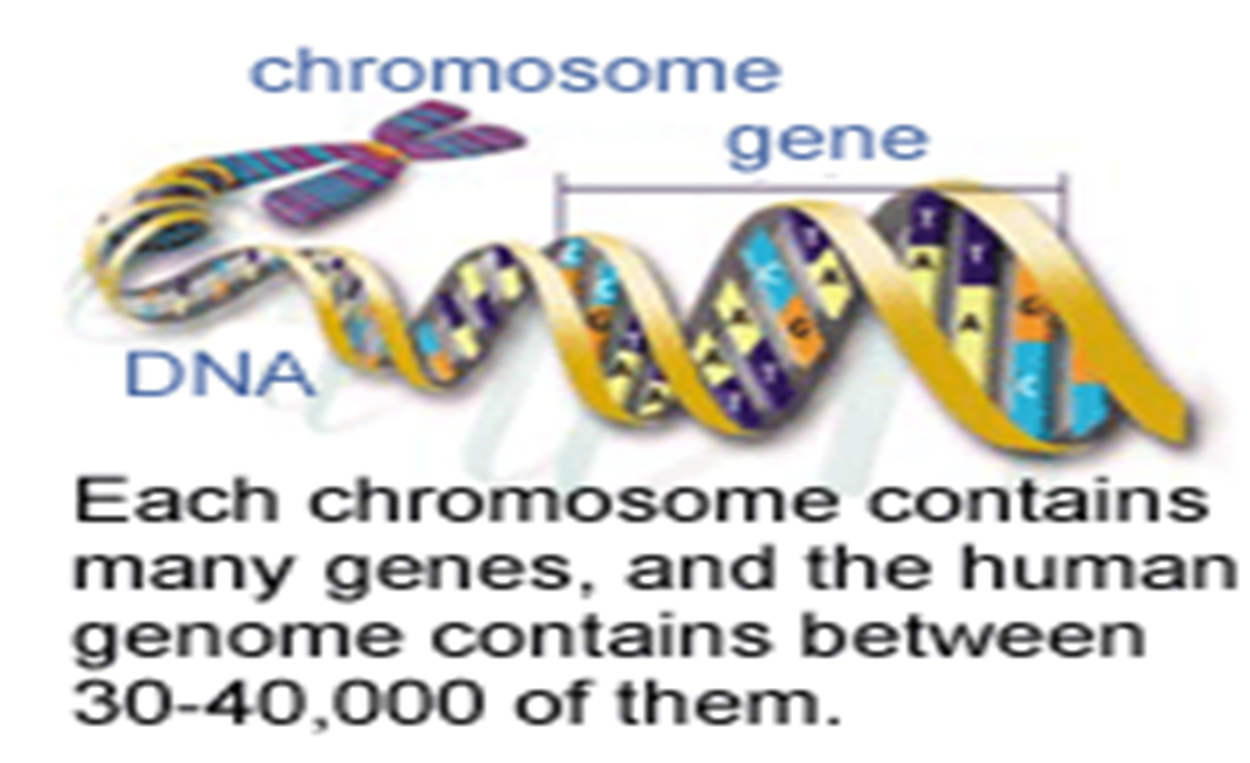 3 Types of RNA    1) _________________) –carries _______ making _________ from DNA.                                   2) ________________ - part of ________- ______  ______3) ____________ - _____________ __________ (building blocks of proteins) to ribosomes to make a protein	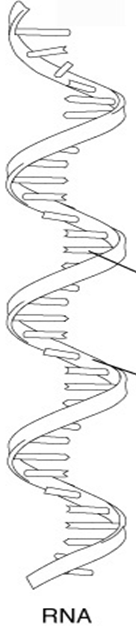 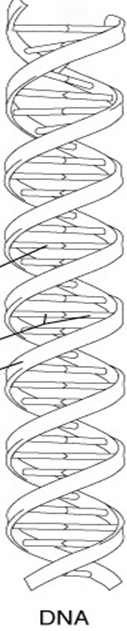  DNA vs. RNA	 -DNA						-RNA			-Sugar (__________)				-Sugar (________)			-Phosphate Group				-Phosphate			-Nitrogen Bases				-Nitrogen bases				-A						-A				-T =_________				-U =______		1		-G						-G				-C						-C			-_________________				-_________________Main Ideas                       Protein Synthesis                Overview 2 main processes:     		1) Transcription- _________ copied __                  (in nucleus)			2) Translation- _______ made ______________ (in cytoplasm)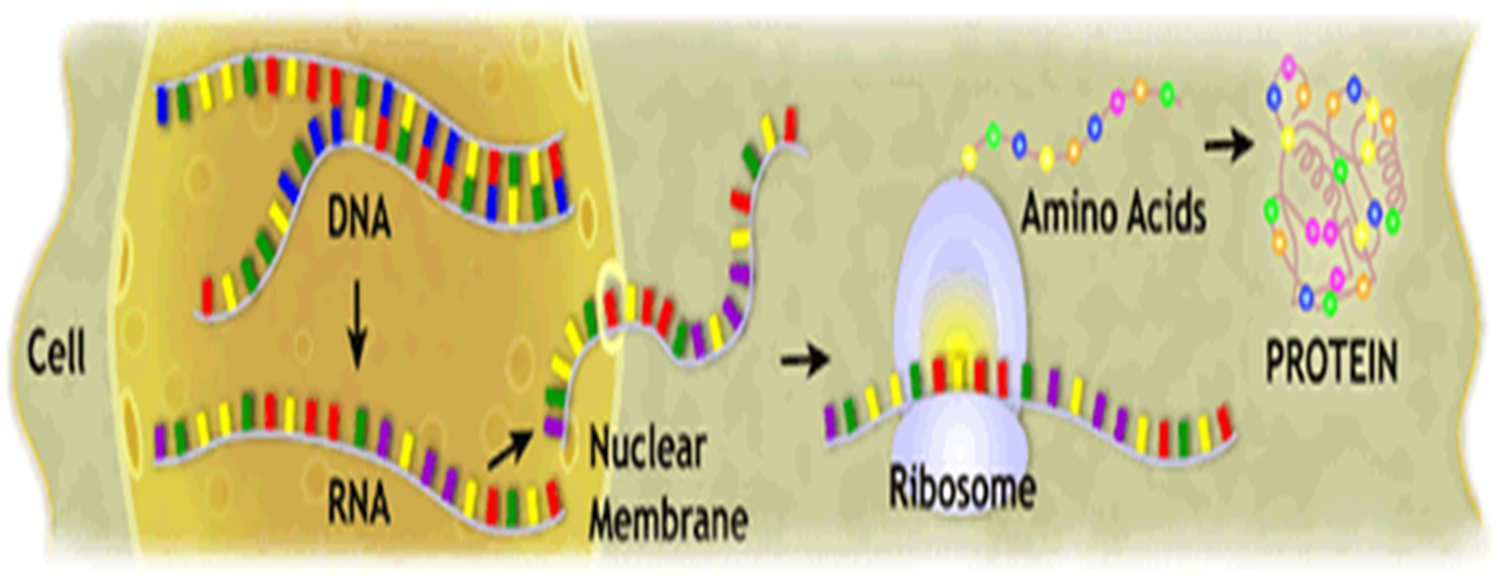             DNA to RNA           1) DNA unzipped by__________________________ at a gene begins copying	2) ____ strand of DNA template is _________________ (copied) into _______ using _____________ bases.3) RNA polymerase reaches___________________________, stops copyingCodon		__ consecutive ________________ on _______ that specify __ particular amino acid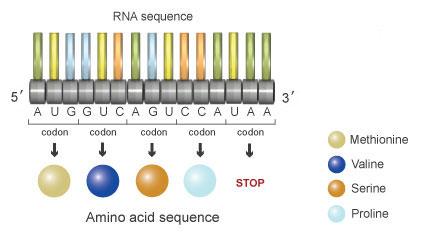 Main Ideas                  Protein Synthesis (continued)Flow of Genetic Info	DNA				RNA				Protein (Central Dogma)			        Transcription		        Translation 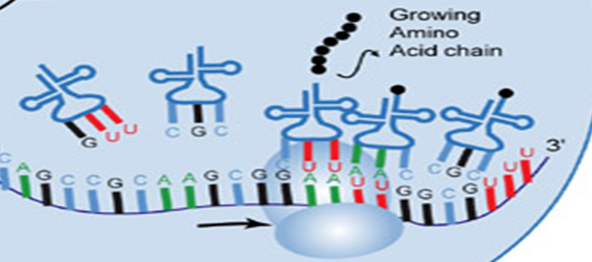 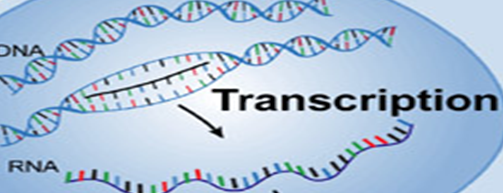     Translation 		Decode mRNA to Proteins			Steps:_____ strand broken into codons___________ reads codons and ___________ them into amino acids________ calls for _______ to bring correct amino acids______ ________ match up with ______ ________Amino acids are __________________________ until a _______ codon is reached________________- ribosome complex falls apart. ______________________________________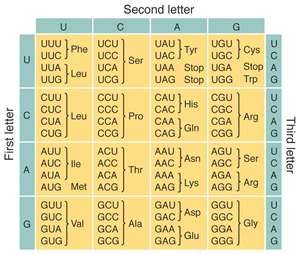 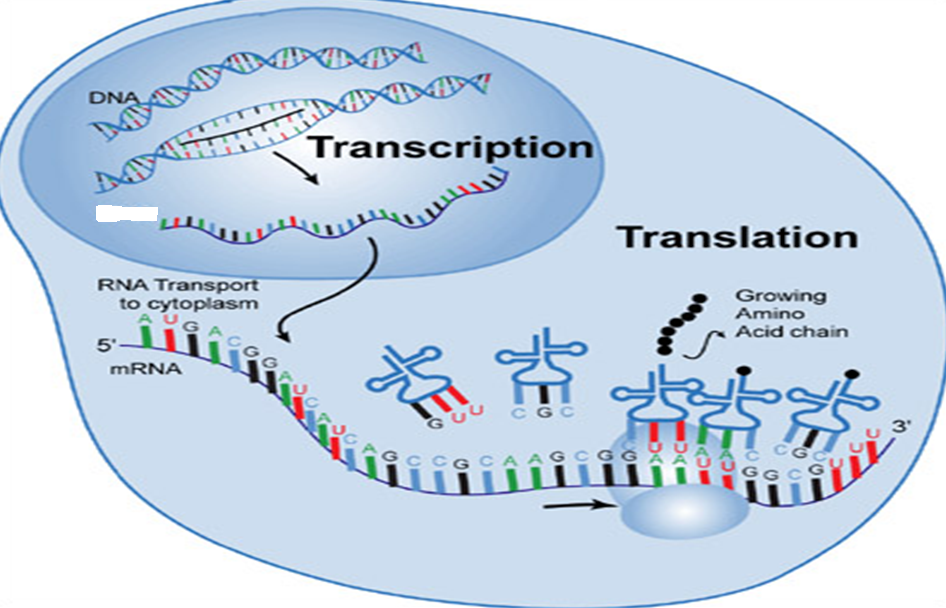 